LĒMUMSRēzeknē2024.gada 18.janvārī	Nr. 38 (prot. Nr.2, 1.§)Par Rēzeknes novada pašvaldības 2024.gada 18.janvāra saistošo noteikumu Nr.19 “Par saistošo noteikumu atzīšanu par spēku zaudējušiem” izdošanuPamatojoties uz Ministru kabineta 2011.gada 25.janvāra noteikumu Nr.75 „Noteikumi par aktīvo nodarbinātības pasākumu un preventīvo bezdarba samazināšanas pasākumu organizēšanas un finansēšanas kārtību un pasākumu īstenotāju izvēles principiem” 141.6 punktu, ņemot vērā Finanšu komitejas 2024.gada 11.janvāra priekšlikumu, Rēzeknes novada dome nolemj:1.	izdot Rēzeknes novada pašvaldības 2024.gada 18.janvāra saistošos noteikumus Nr.19 “Par saistošo noteikumu atzīšanu par spēku zaudējušiem” (saistošie noteikumi un to paskaidrojuma raksts pievienoti).2.	Uzdot Juridiskās un lietvedības nodaļai nodrošināt Rēzeknes novada pašvaldības 2024.gada 18.janvāra saistošo noteikumu Nr.19 “Par saistošo noteikumu atzīšanu par spēku zaudējušiem” izsludināšanu oficiālajā izdevumā “Latvijas Vēstnesis”.3.	Uzdot Attīstības plānošanas nodaļai nodrošināt spēkā stājušos Rēzeknes novada pašvaldības 2024.gada 18.janvāra saistošo noteikumu Nr.19 “Par saistošo noteikumu atzīšanu par spēku zaudējušiem” publicēšanu Rēzeknes novada pašvaldības mājaslapā no tā spēkā stāšanās dienas, pieteikumu iesniedzot Administratīvā procesa likumā noteiktajā kārtībā.Domes priekšsēdētājs				                                                 Monvīds Švarcs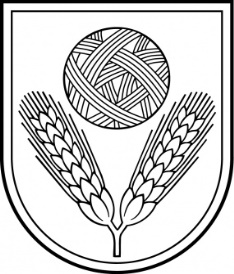 Rēzeknes novada DomeReģ.Nr.90009112679Atbrīvošanas aleja 95A, Rēzekne, LV – 4601,Tel. 646 22238; 646 22231, 646 25935,e–pasts: info@rezeknesnovads.lvInformācija internetā: http://www.rezeknesnovads.lv